检测报告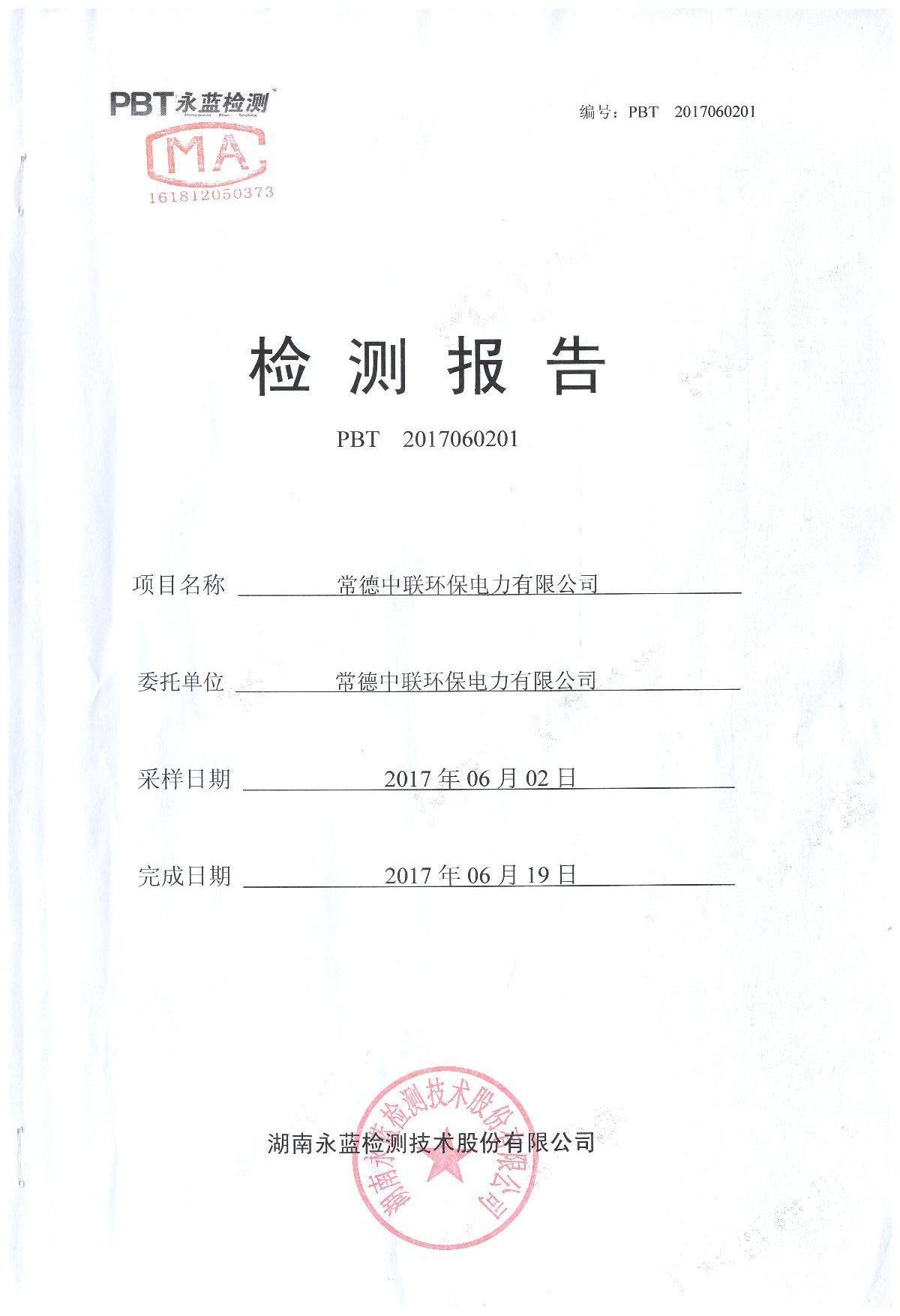 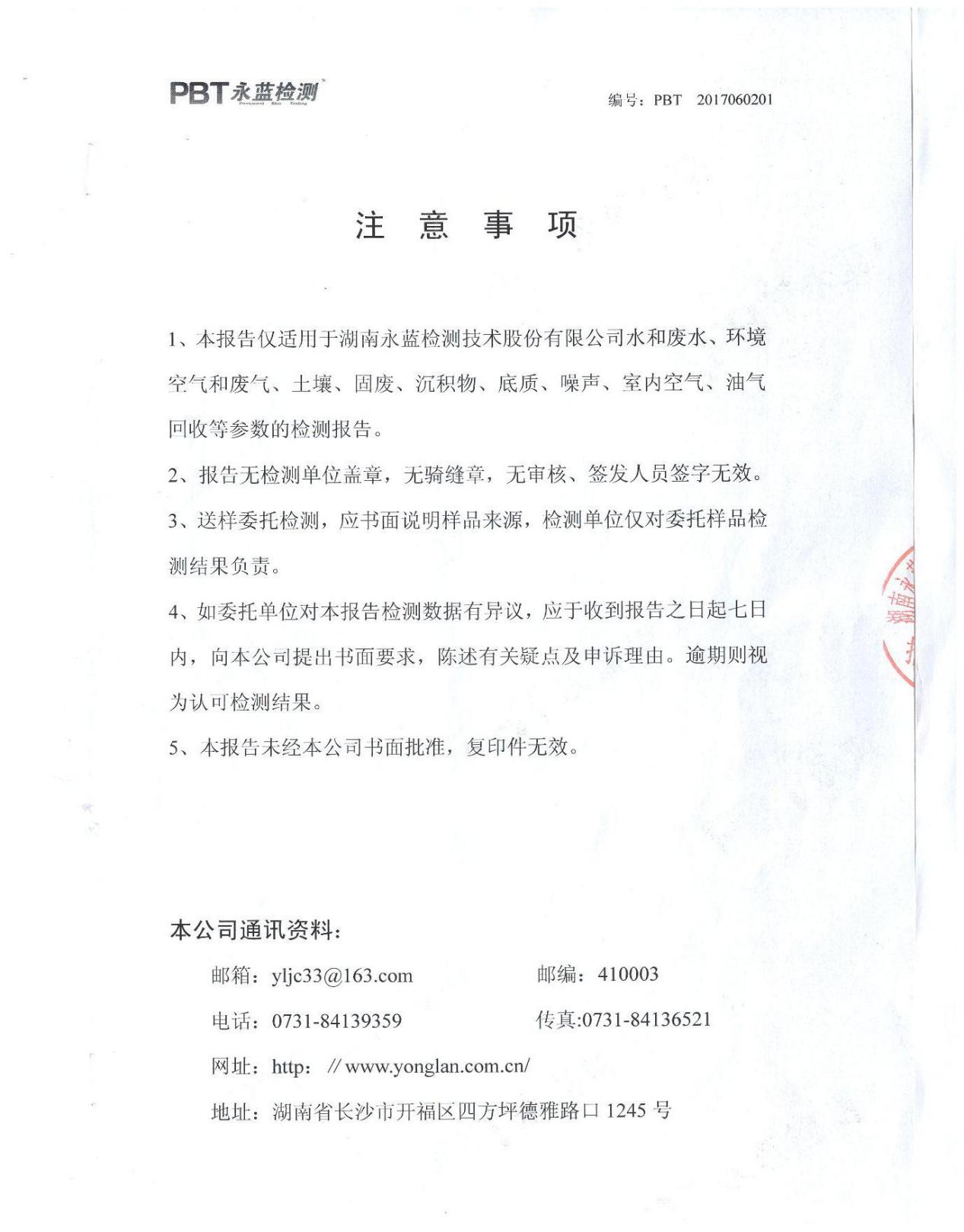 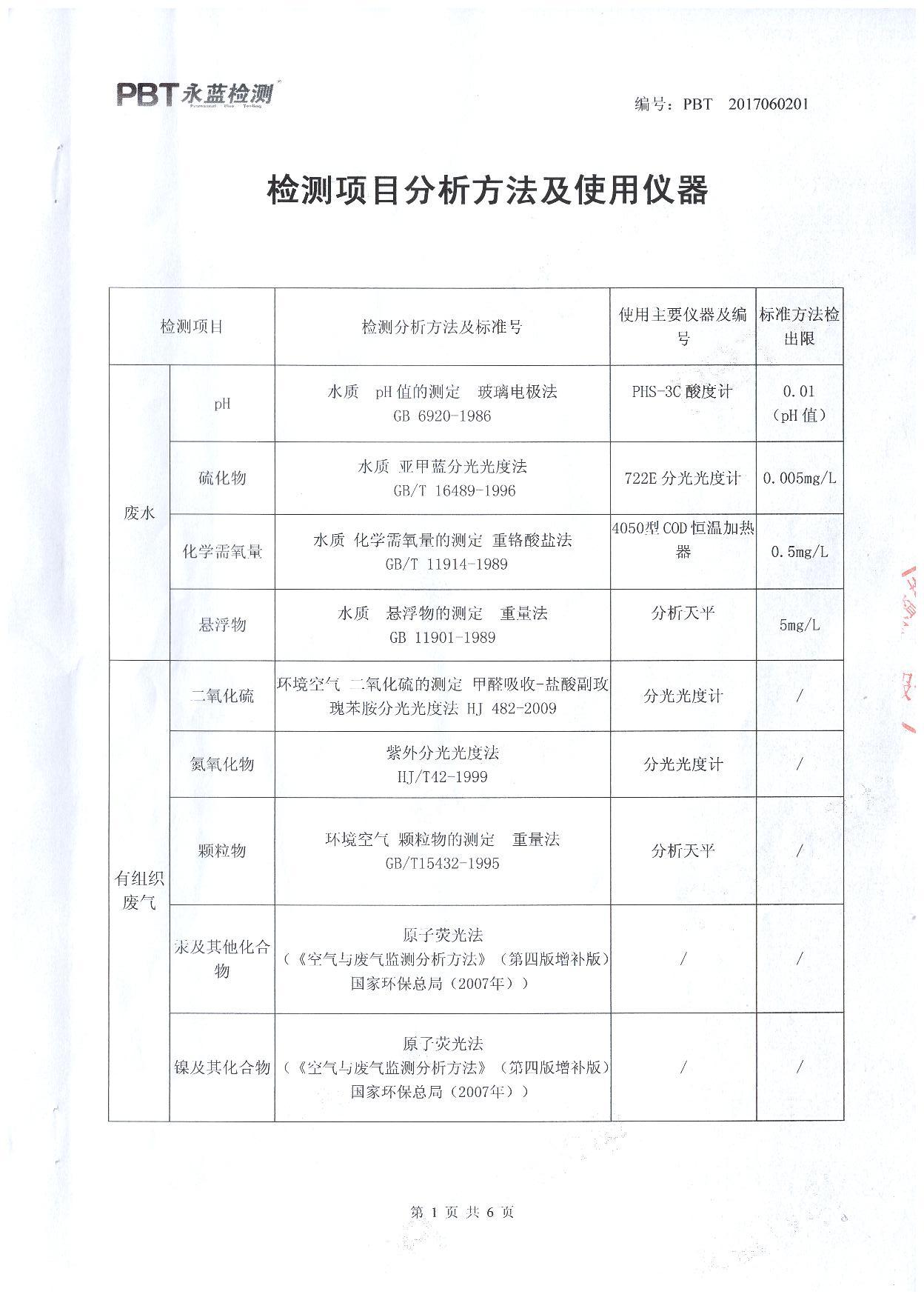 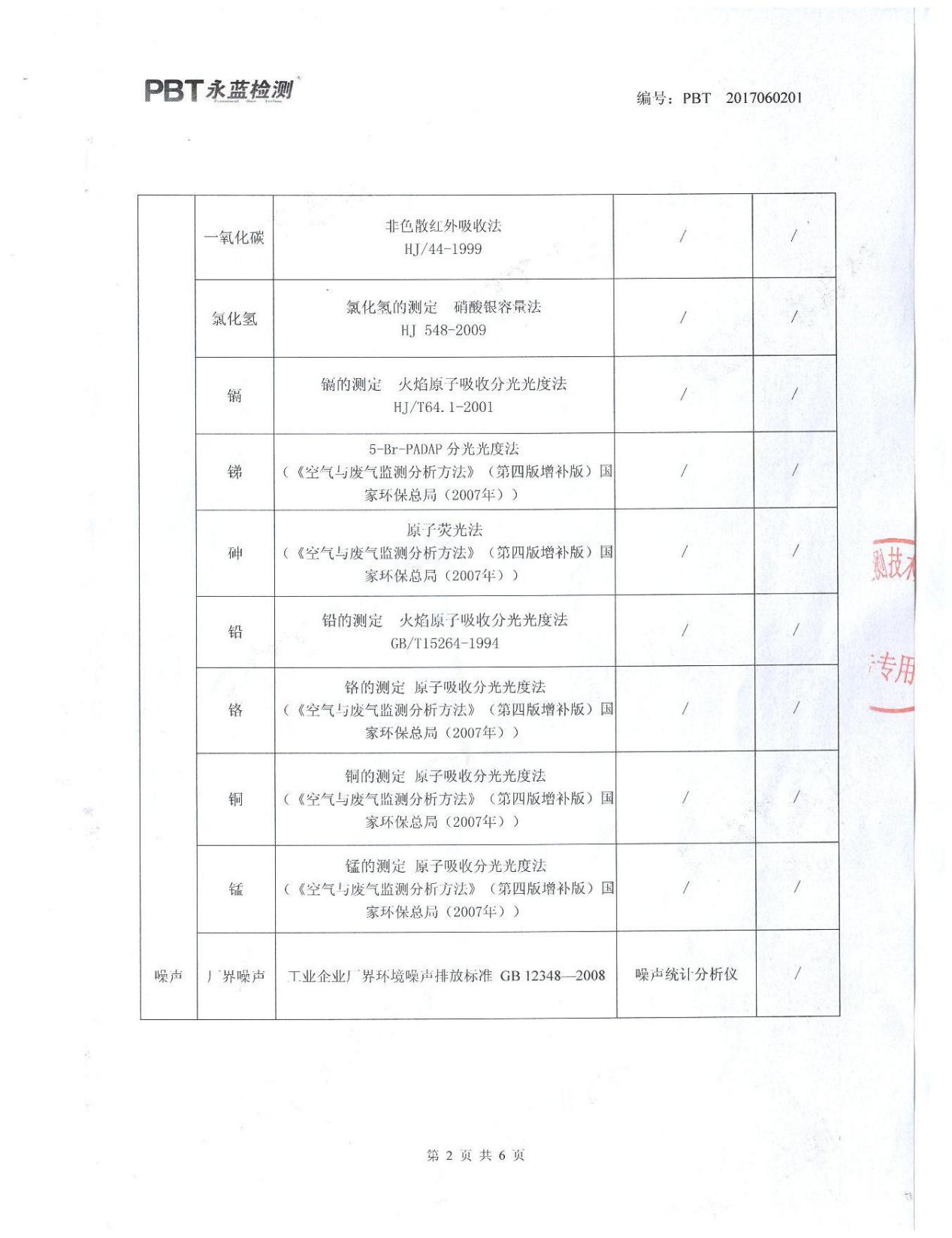 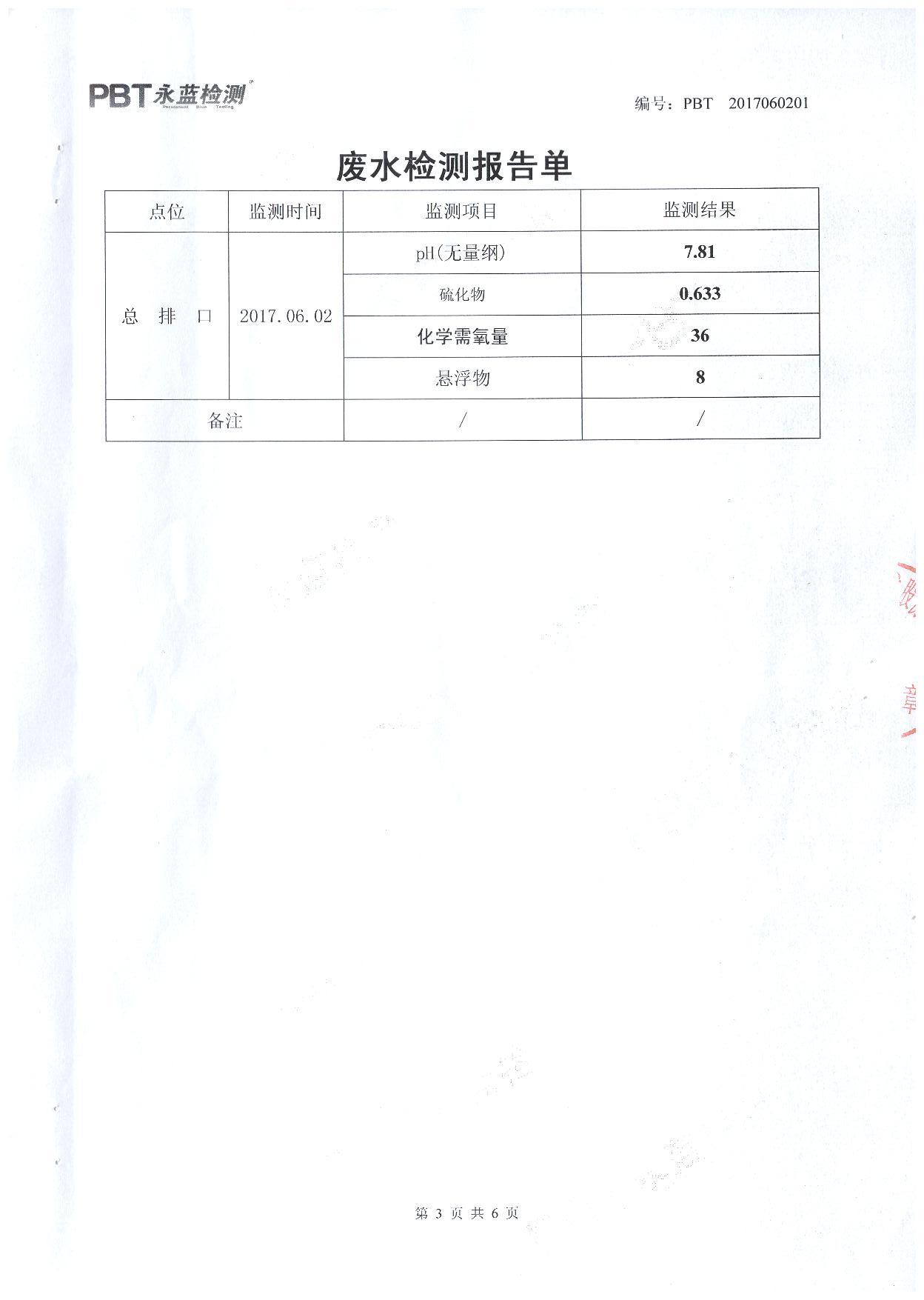 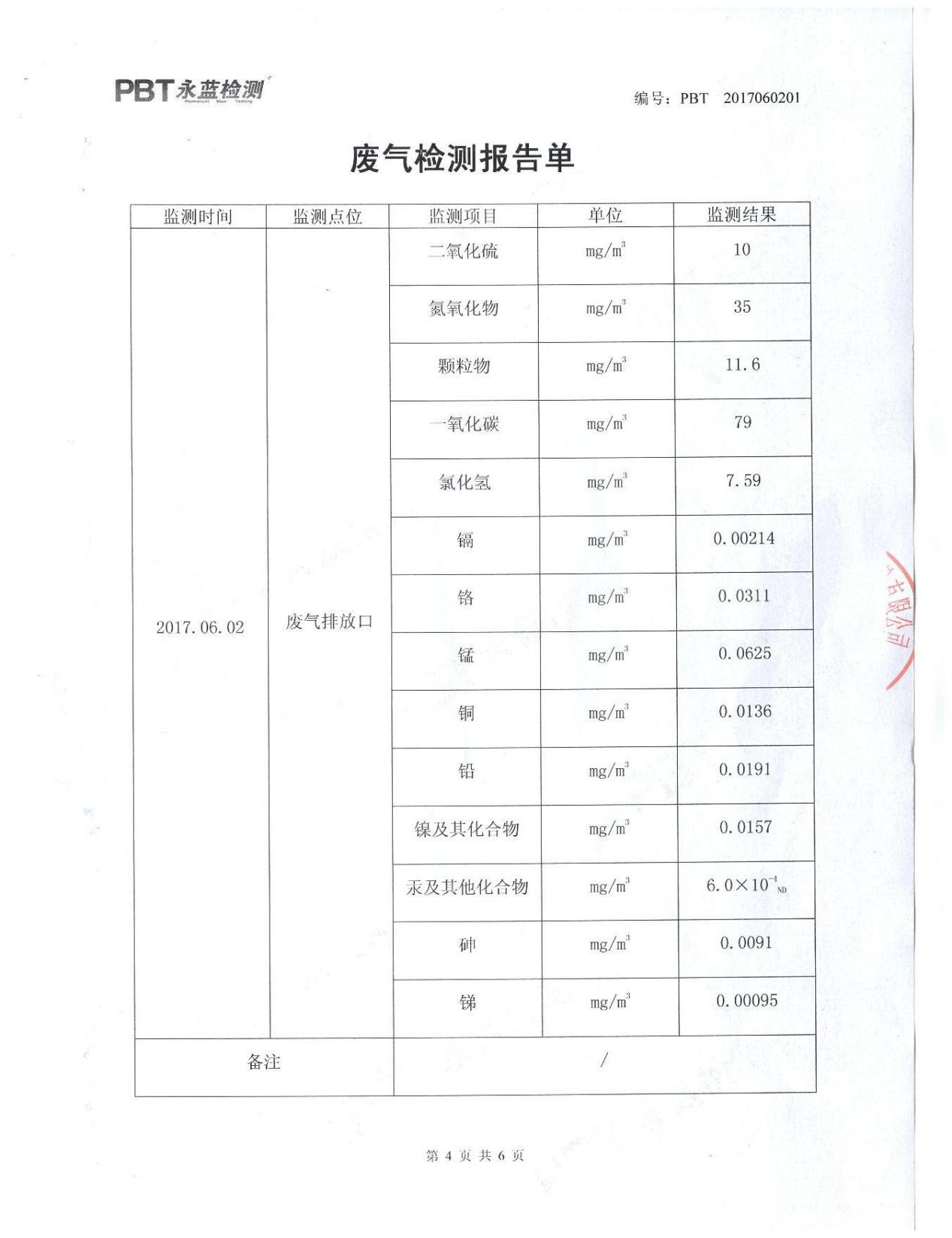 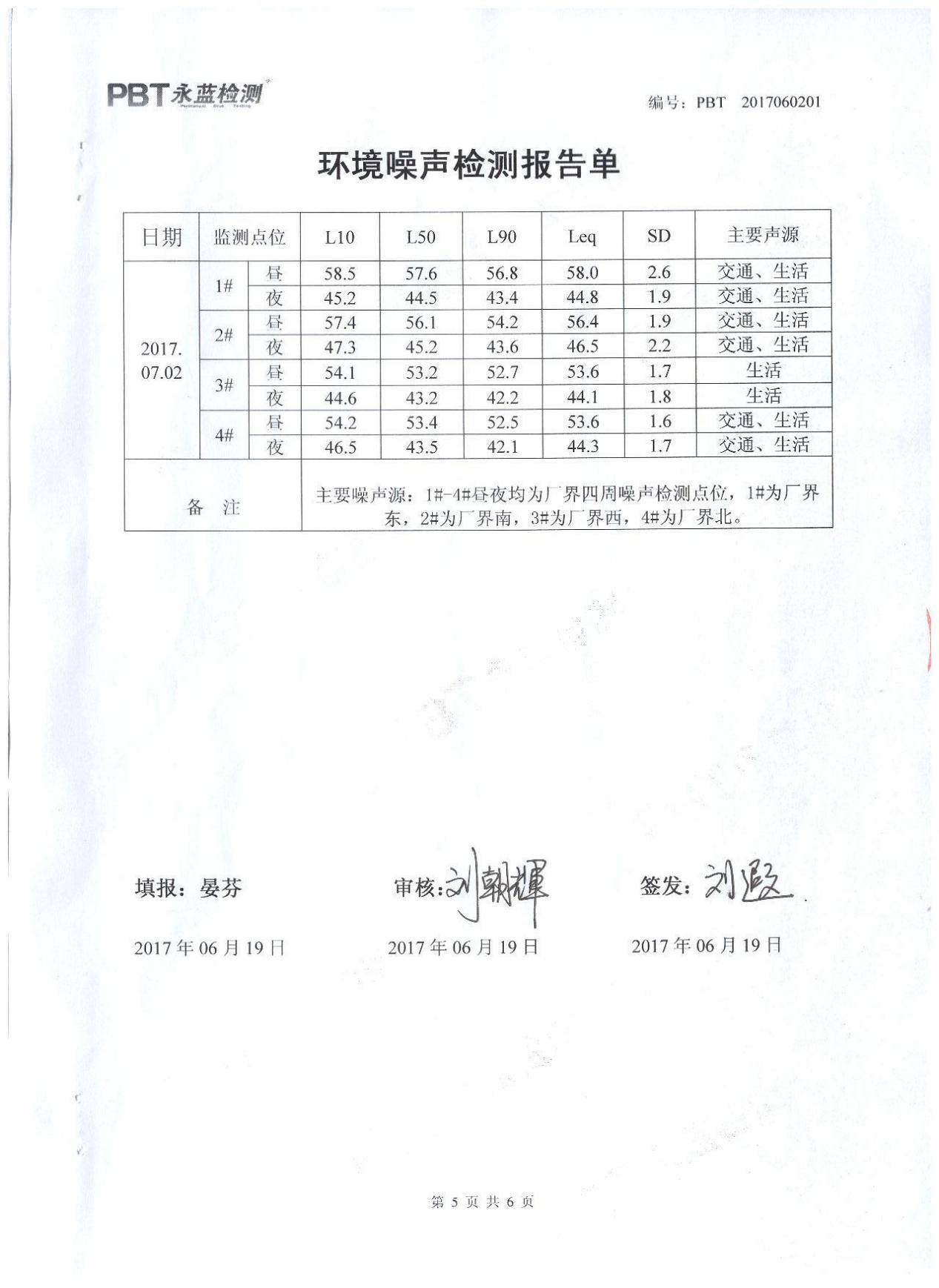 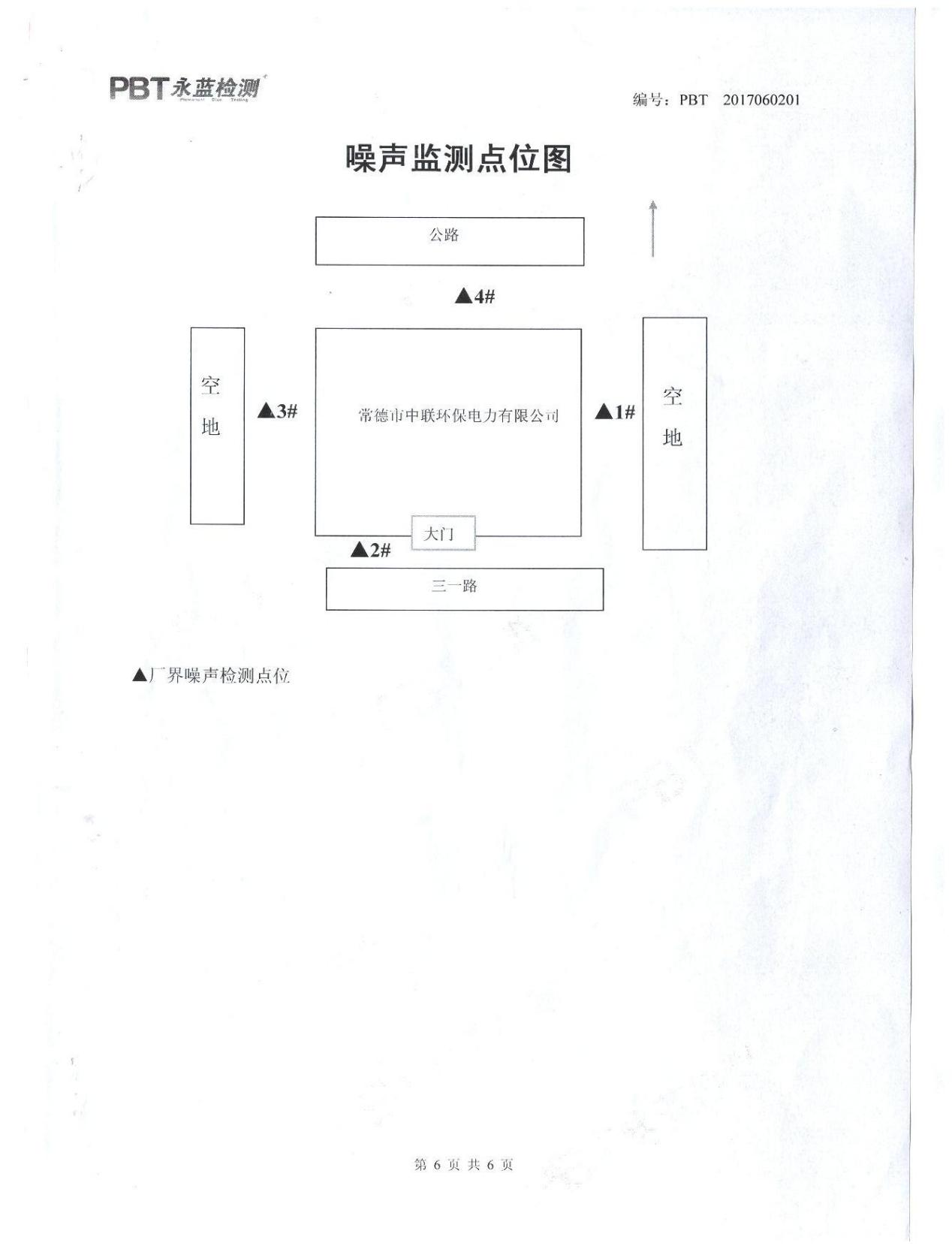 